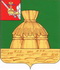 АДМИНИСТРАЦИЯ НИКОЛЬСКОГОМУНИЦИПАЛЬНОГО РАЙОНАПОСТАНОВЛЕНИЕ02.12.2020  года		                                                                                                   № 1105  г. НикольскОб утверждении административного регламента предоставления муниципальной услуги по присвоению и (или) подтверждению спортивных разрядов «второй спортивный разряд»  и «третий спортивный разряд» (за исключением военно-прикладных и служебно-прикладных видов спорта)В соответствии с Федеральным законом от 27.07.2010 года № 210-ФЗ «Об организации предоставления государственных и муниципальных услуг», Порядком разработки и утверждения административных регламентов предоставления муниципальных услуг, утвержденным постановлением администрации Никольского муниципального района от 28.11.2014 № 1271, руководствуясь статьей 33 Устава Никольского муниципального района, администрация Никольского муниципального районаПОСТАНОВЛЯЕТ:1. Утвердить административный регламент предоставления муниципальной услуги по присвоению и (или) подтверждению спортивных разрядов «второй спортивный разряд»  и «третий спортивный разряд» (за исключением военно-прикладных и служебно-прикладных видов спорта) (приложение 1).2. Утвердить Перечень должностей муниципальных служащих отдела по физической культуре и спорту и реализации молодежной политики администрации Никольского муниципального района, ответственных за информирование по вопросам предоставления муниципальной услуги (приложение 2).3. Признать утратившими силу:постановление администрации Никольского муниципального района от 07.12.2016 №935 «Об утверждении административного регламента предоставления муниципальной услуги по присвоению спортивных разрядов «второй спортивный разряд»  и «третий спортивный разряд» (за исключением военно-прикладных и служебно-прикладных видов спорта)»;пункт 6 постановления администрации Никольского муниципального района от 20.02.2017 №253 «О внесении изменений в некоторые постановления администрации Никольского муниципального района»;постановление администрации Никольского муниципального района от 22.05.2018 №408 «О внесении изменений в Административный регламент предоставления муниципальной услуги по присвоению спортивных разрядов «второй спортивный разряд» и «третий спортивный разряд» (за исключением военно-прикладных и служебно-прикладных видов спорта),утвержденный постановлением администрации Никольского муниципального района от 07.12.2016 года №935»;постановление администрации Никольского муниципального района от 20.04.2020 №326 «О внесении изменений в постановление администрации Никольского муниципального района от 07.12.2016 №935 «Об утверждении административного регламента предоставления муниципальной услуги по присвоению спортивных разрядов «второй спортивный разряд»  и «третий спортивный разряд» (за исключением военно-прикладных и служебно-прикладных видов спорта)»;постановление администрации Никольского муниципального района от 23.06.2020 №539 «О внесении изменений в Административный регламент предоставления муниципальной услуги по присвоению спортивных разрядов «второй спортивный разряд» и «третий спортивный разряд» (за исключением военно-прикладных и служебно-прикладных видов спорта), утвержденный постановлением администрации Никольского муниципального района от 07.12.2016 №935.4. Настоящее постановление вступает в силу после официального опубликования в газете «Авангард» и подлежит размещению на официальном сайте администрации Никольского муниципального района.Руководитель администрацииНикольского муниципального района 					                   А.Н. БаданинаПриложение № 1УТВЕРЖДЕН    постановлением администрации Никольского муниципального района от 02.12.2020 года № 1105Административный регламент предоставления муниципальной услуги по присвоению и (или) подтверждению спортивных разрядов «второй спортивный разряд»  и «третий спортивный разряд» (за исключением военно-прикладных и служебно-прикладных видов спорта)I. Общие положения1.1. Административный регламент предоставления муниципальной услуги по присвоению и (или) подтверждению спортивных разрядов «второй спортивный разряд»  и «третий спортивный разряд» (за исключением военно-прикладных и служебно-прикладных видов спорта) (далее соответственно – административный регламент, муниципальная услуга) устанавливает порядок и стандарт предоставления муниципальной услуги.Муниципальная услуга включает в себя:1) присвоение спортивных разрядов «второй спортивный разряд» и «третий спортивный разряд» (за исключением военно-прикладных и служебно-прикладных видов спорта);2) подтверждение спортивных разрядов «второй спортивный разряд» и «третий спортивный разряд» (за исключением военно-прикладных и служебно-прикладных видов спорта).1.2. Заявителями при предоставлении муниципальной услуги являются региональные спортивные федерации, местные спортивной федерации (далее – спортивная федерация) по месту их территориальной сферы деятельности, в случае их отсутствия  или приостановления действия государственной аккредитации региональной спортивной федерации - физкультурно-спортивной организации, организации, осуществляющей спортивную подготовку или образовательной организации, к которой принадлежит спортсмен, по месту их нахождения   либо их уполномоченные представители (далее – заявители). 1.3. Порядок информирования о предоставлении муниципальной услуги следующий.Место нахождения администрации Никольского муниципального района (далее - Уполномоченный орган), отдела по физической культуре и спорту и реализации молодежной политики администрации Никольского муниципального района (далее – структурное подразделение Уполномоченного органа): Вологодская область, г. Никольск, ул. 25 Октября, дом 3.Почтовый адрес Уполномоченного органа, структурного подразделения Уполномоченного органа: 161440, Вологодская область, г. Никольск, ул. 25 Октября, дом 3.График работы Уполномоченного органа:График приема документов: График личного приема руководителя Уполномоченного органа: Телефон для информирования по вопросам, связанным с предоставлением муниципальной услуги: 8(81754) 2-23-21.Адрес официального сайта Уполномоченного органа в информационно-телекоммуникационной сети «Интернет» (далее – официальный сайт): www.nikolskreg.ru.Адрес федеральной государственной информационной системы «Единый портал государственных и муниципальных услуг (функций)» (далее также – Единый портал) в сети Интернет: www.gosuslugi.ru.Адрес государственной информационной системы «Портал государственных и муниципальных услуг (функций) Вологодской области» (далее также – Региональный портал) в сети Интернет: https://gosuslugi35.ru.Сведения о месте нахождения многофункциональных центров предоставления государственных и муниципальных услуг (далее - МФЦ), контактных телефонах, адресах электронной почты, графике работы и адресах официальных сайтов в сети «Интернет» приводятся в приложении 1 к настоящему административному регламенту (при условии заключения соглашения о взаимодействии с МФЦ).1.4. Способы и порядок получения информации о правилах предоставления муниципальной услуги.Информацию о правилах предоставления муниципальной услуги заявитель может получить следующими способами: лично;посредством телефонной связи;посредством электронной почты, посредством почтовой связи;на информационных стендах в помещениях Уполномоченного органа, МФЦ (при условии заключения соглашения о взаимодействии с МФЦ);в информационно-телекоммуникационной сети «Интернет»; на официальном сайте Уполномоченного органа, МФЦ (при условии заключения соглашения о взаимодействии с МФЦ);на Едином портале;на Региональном портале.1.5. Порядок информирования о предоставлении муниципальной услуги.1.5.1. Информирование о предоставлении муниципальной услуги осуществляется по следующим вопросам:место нахождения Уполномоченного органа, его структурных подразделений (при наличии), МФЦ (при условии заключения соглашения о взаимодействии с МФЦ);должностные лица и муниципальные служащие Уполномоченного органа, уполномоченные предоставлять муниципальную услугу и номера контактных телефонов; график работы Уполномоченного органа, МФЦ (при условии заключения соглашения о взаимодействии с МФЦ);адрес сайта в сети «Интернет» Уполномоченного органа, МФЦ (при условии заключения соглашения о взаимодействии с МФЦ);адрес электронной почты Уполномоченного органа, МФЦ (при условии заключения соглашения о взаимодействии с МФЦ);нормативные правовые акты по вопросам предоставления муниципальной услуги, в том числе, настоящий административный регламент (наименование, номер, дата принятия нормативного правового акта);ход предоставления муниципальной услуги;административные процедуры предоставления муниципальной услуги;срок предоставления муниципальной услуги;порядок и формы контроля за предоставлением муниципальной услуги;основания для отказа в предоставлении муниципальной услуги;досудебный и судебный порядок обжалования действий (бездействия) должностных лиц и муниципальных служащих Уполномоченного органа, ответственных за предоставление муниципальной услуги, а также решений, принятых в ходе предоставления муниципальной услуги.иная информация о деятельности Уполномоченного органа, в соответствии с Федеральным законом от 9 февраля 2009 года № 8-ФЗ «Об обеспечении доступа к информации о деятельности государственных органов и органов местного самоуправления».1.5.2. Информирование (консультирование) осуществляется специалистами Уполномоченного органа (МФЦ (при условии заключения соглашения о взаимодействии с МФЦ)), ответственными за информирование, при обращении заявителей за информацией лично, по телефону, посредством почты или электронной почты.Информирование проводится на русском языке в форме: индивидуального и публичного информирования.1.5.3. Индивидуальное устное информирование осуществляется должностными лицами, ответственными за информирование, при обращении заявителей за информацией лично или по телефону.Специалист, ответственный за информирование, принимает все необходимые меры для предоставления полного и оперативного ответа на поставленные вопросы, в том числе с привлечением других сотрудников.В случае если для подготовки ответа требуется более продолжительное время, специалист, ответственный за информирование, предлагает заинтересованным лицам перезвонить в определенный день и в определенное время, но не позднее 3 рабочих дней со дня обращения. К назначенному сроку должен быть подготовлен ответ по вопросам заявителей, в случае необходимости ответ готовится при взаимодействии с должностными лицами структурных подразделений органов и организаций, участвующих в предоставлении муниципальной услуги.В случае если предоставление информации, необходимой заявителю, не представляется возможным посредством телефона, сотрудник Уполномоченного органа/ МФЦ (при условии заключения соглашения о взаимодействии с МФЦ), принявший телефонный звонок, разъясняет заявителю право обратиться с письменным обращением в Уполномоченный орган и требования к оформлению обращения.При ответе на телефонные звонки специалист, ответственный за информирование, должен назвать фамилию, имя, отчество, занимаемую должность и наименование структурного подразделения (при наличии) Уполномоченного органа. Устное информирование должно проводиться с учетом требований официально-делового стиля речи. Во время разговора необходимо произносить слова четко, избегать «параллельных разговоров» с окружающими людьми и не прерывать разговор по причине поступления звонка на другой аппарат. В конце информирования специалист, ответственный за информирование, должен кратко подвести итоги и перечислить меры, которые необходимо принять (кто именно, когда и что должен сделать).1.5.4. Индивидуальное письменное информирование осуществляется в виде письменного ответа на обращение заинтересованного лица в соответствии с законодательством о порядке рассмотрения обращений граждан.Ответ на заявление составляется в простой, четкой форме с указанием фамилии, имени, отчества, номера телефона исполнителя, подписывается руководителем Уполномоченного органа и направляется способом, позволяющим подтвердить факт и дату направления.1.5.5. Публичное устное информирование осуществляется посредством привлечения средств массовой информации – радио, телевидения. Выступления должностных лиц, ответственных за информирование, по радио и телевидению согласовываются с руководителем Уполномоченного органа.1.5.6. Публичное письменное информирование осуществляется путем публикации информационных материалов о правилах предоставления муниципальной услуги, а также настоящего административного регламента и муниципального правового акта об его утверждении:в средствах массовой информации;на  сайте в сети Интернет;на Региональном портале;на информационных стендах Уполномоченного органа, МФЦ (при условии заключения соглашения с МФЦ).II. Стандарт предоставления муниципальной услуги2.1. Наименование муниципальной услугиПрисвоение и (или) подтверждение спортивных разрядов «второй спортивный разряд»  и «третий спортивный разряд» (за исключением военно-прикладных и служебно-прикладных видов спорта).2.2. Наименование органа местного самоуправления, предоставляющего муниципальную услугу2.2.1. Муниципальная услуга предоставляется:Уполномоченным органом - администрацией Никольского муниципального района;МФЦ по месту жительства заявителя - в части приема документов (при условии заключения соглашений о взаимодействии с МФЦ).2.2.2. Не допускается требовать от заявителя осуществления действий, в том числе согласований, необходимых для получения муниципальной услуги и связанных с обращением в иные органы и организации, не предусмотренных настоящим административным регламентом.2.3. Описание результата предоставления муниципальной услугиРезультатом предоставления муниципальной услуги является принятие решения Уполномоченного органа:о присвоении спортивного разряда «второй спортивный разряд»  и «третий спортивный разряд» (далее – спортивный разряд);об отказе в присвоении спортивного разряда;о подтверждении спортивного разряда;об отказе в подтверждении спортивного разряда.Решения оформляются в виде постановлений Уполномоченного органа.2.4. Срок предоставления муниципальной  услуги2.4.1. Срок предоставления муниципальной услуги по присвоению  спортивных разрядов «второй спортивный разряд» и «третий спортивный разряд» (за исключением военно-прикладных и служебно-прикладных видов спорта)  не должен превышать 2 месяцев со дня поступления представления для присвоения спортивного разряда и прилагаемых документов  в Уполномоченный орган.2.4.2. Срок предоставления муниципальной услуги по подтверждению спортивных разрядов «второй спортивный разряд» и «третий спортивный разряд» (за исключением военно-прикладных и служебно-прикладных видов спорта) слуги не должен превышать 1 месяца  со дня поступления ходатайства о подтверждении спортивного разряда и прилагаемых документов в Уполномоченный орган.2.5. Правовые основания для предоставления  муниципальной услугиПредоставление муниципальной услуги осуществляется в соответствии с:Федеральным законом от  04.12.2007  № 329-ФЗ «О физической культуре и спорте в Российской Федерации»;Федеральным законом  от 24.11.1995 № 181-ФЗ «О социальной защите инвалидов в Российской Федерации»;Федеральным законом от 06.04.2011 № 63-ФЗ «Об электронной подписи»;приказом Министерства спорта Российской Федерации от 20.02.2017                           № 108 «Об утверждении Положения о Единой всероссийской спортивной классификации»;настоящим административным регламентом.2.6. Исчерпывающий перечень документов, необходимых в соответствии с законодательными или иными нормативными правовыми актами для предоставления муниципальной услуги, которые заявитель должен представить самостоятельно, в том числе в электронной форме2.6.1. В целях присвоения спортивного разряда заявитель представляет (направляет) представление для присвоения спортивного разряда по форме, согласно приложению 2 к настоящему административному регламенту. К представлению для присвоения спортивного разряда (далее – представление) прилагаются:а) копия протокола или выписка из протокола соревнования, подписанного председателем главной судейской коллегии соревнования (главным судьей), отражающего выполнение норм, требований и условий их выполнения - для присвоения всех спортивных разрядов;б) копия справки о составе и квалификации судейской коллегии, подписанной председателем судейской коллегии (главным судьей) и лицом, уполномоченным организацией, проводящей соревнования (за исключением международных соревнований);в) две фотографии размером 3 x 4 см;г) копия документа, удостоверяющего принадлежность спортсмена к физкультурно-спортивной организации, организации, осуществляющей спортивную подготовку или образовательной организации (в случае приостановления действия государственной аккредитации региональной спортивной федерации);д) копии второй и третьей страниц паспорта гражданина Российской Федерации, а при его отсутствии - копии страниц паспорта гражданина Российской Федерации, удостоверяющего личность гражданина Российской Федерации за пределами территории Российской Федерации, содержащих сведения о фамилии, имени, отчестве (при наличии), органе, выдавшем документ, дате окончания срока действия документа;е) копия документа (справка, протокол), подписанного председателем главной судейской коллегии соревнования (главным судьей), содержащего сведения о количестве стран (для международных соревнований) или субъектов Российской Федерации (для всероссийских и межрегиональных соревнований), принявших участие в соответствующем соревновании;ж) документ, подтверждающий полномочия представителя заявителя (в случае обращения за получением муниципальной услуги представителя заявителя);з) документ, удостоверяющий личность заявителя предъявляется при личном обращении в Уполномоченный орган (МФЦ).Военнослужащими, проходящими военную службу по призыву, вместо указанных копий страниц паспорта гражданина Российской Федерации может представляться копия военного билета.2.6.2. Форма представления размещается на официальном сайте Уполномоченного органа в сети «Интернет» с возможностью бесплатного копирования.Представление оформляется без сокращений слов и использования аббревиатуры. 2.6.3. Представление и прилагаемые документы могут быть представлены следующими способами:путем личного обращения в Уполномоченный орган или в МФЦ (при условии заключения соглашений о взаимодействии с МФЦ) лично либо через своих представителей;посредством почтовой связи;по электронной почте.посредством Регионального портала.Представление заверяется усиленной квалифицированной электронной подписью (если заявителем является юридическое лицо):лица, действующего от имени юридического лица без доверенности;представителя юридического лица, действующего на основании доверенности, выданной в соответствии с законодательством Российской Федерации.2.6.4. В случае представления копий документов, необходимых для предоставления муниципальной услуги, в электронном виде указанные документы должны быть подписаны усиленной электронной подписью.Документ, подтверждающий полномочия представителя юридического лица, представленный в форме электронного документа, удостоверяется усиленной электронной подписью правомочного должностного лица организации.2.6.5. В случае представления документов представителем юридического лица на бумажном носителе копии документов представляются с предъявлением подлинников либо заверенными печатью юридического лица (при наличии) и подписью руководителя, иного должностного лица, уполномоченного на это юридическим лицом. После проведения сверки подлинники документов возвращаются заявителю.Документ, подтверждающий правомочие на обращение за получением муниципальной услуги, выданный организацией, удостоверяется подписью руководителя и печатью организации (при наличии).Документы не должны содержать подчисток либо приписок, зачеркнутых слов и иных не оговоренных в них исправлений, а также серьезных повреждений, не позволяющих однозначно истолковать их содержание.В случае представления документов на иностранном языке они должны быть переведены заявителем на русский язык. Верность перевода и подлинность подписи переводчика должны быть нотариально удостоверены.2.6.6. Представление для присвоения спортивного разряда и прилагаемые к нему документы, предусмотренные подпунктом 2.6.1 раздела II настоящего административного регламента, подаются в Уполномоченный орган  в течение 4 месяцев со дня выполнения спортсменом норм и требований, выполнение которых необходимо для присвоения соответствующих спортивных званий и спортивных разрядов по видам спорта, включенным во Всероссийский реестр видов спорта, а также условия выполнения этих норм и требований (далее - нормы, требования и условия их выполнения).2.6.7. Для подтверждения спортивного разряда  в срок не ранее чем за 2 месяца до дня окончания и не позднее дня окончания срока, на который был присвоен спортивный разряд, заявитель представляет (направляет)  ходатайство о подтверждении спортивного разряда, заверенное печатью (при наличии) и подписью руководителя или уполномоченного должностного лица спортивной федерации, физкультурно-спортивной организации, организации, осуществляющей спортивную подготовку, образовательной организации, подразделения федерального органа, должностного лица или заявителя соответственно, содержащее фамилию, имя, отчество (при наличии), дату рождения спортсмена, а также сведения о наименовании соревнования, месте и дате его проведения, о выполнении норм, требований и условий их выполнения для подтверждения спортивного разряда, а также фамилию, имя, отчество (при наличии) председателя судейской коллегии (главного судьи) (далее - Ходатайство).Ходатайство оформляется без сокращений слов и использования аббревиатуры. 2.6.8. К ходатайству о подтверждении спортивного разряда прилагаются:а) копия протокола или выписка из протокола соревнования, подписанного председателем главной судейской коллегии соревнования (главным судьей), отражающего выполнение норм, требований и условий их выполнения - для присвоения всех спортивных разрядов;б) копия справки о составе и квалификации судейской коллегии, подписанной:председателем судейской коллегии (главным судьей) и лицом, уполномоченным организацией, проводящей соревнования (за исключением международных соревнований);в) документ, подтверждающий полномочия представителя заявителя (в случае обращения за получением муниципальной услуги представителя заявителя);г) документ, удостоверяющий личность заявителя (представителя заявителя) (предъявляется при личном обращении в Уполномоченный орган (МФЦ (при условии заключения соглашений о взаимодействии с МФЦ)).2.6.9. Ходатайство и прилагаемые документы могут быть представлены следующими способами:путем личного обращения в Уполномоченный орган или в МФЦ (при условии заключения соглашений о взаимодействии с МФЦ) лично либо через своих представителей;посредством почтовой связи;по электронной почте.посредством Регионального портала.Ходатайство заверяется усиленной квалифицированной электронной подписью (если заявителем является юридическое лицо):лица, действующего от имени юридического лица без доверенности;представителя юридического лица, действующего на основании доверенности, выданной в соответствии с законодательством Российской Федерации.2.6.10. В случае представления копий документов, необходимых для предоставления муниципальной услуги, в электронном виде указанные документы должны быть подписаны усиленной электронной подписью.Документ, подтверждающий полномочия представителя юридического лица, представленный в форме электронного документа, удостоверяется усиленной электронной подписью правомочного должностного лица организации.2.6.11. В случае представления документов представителем юридического лица на бумажном носителе копии документов представляются с предъявлением подлинников либо заверенными печатью юридического лица (при наличии) и подписью руководителя, иного должностного лица, уполномоченного на это юридическим лицом. После проведения сверки подлинники документов возвращаются заявителю.Документ, подтверждающий правомочие на обращение за получением муниципальной услуги, выданный организацией, удостоверяется подписью руководителя и печатью организации (при наличии).Документы не должны содержать подчисток либо приписок, зачеркнутых слов и иных не оговоренных в них исправлений, а также серьезных повреждений, не позволяющих однозначно истолковать их содержание.В случае представления документов на иностранном языке они должны быть переведены заявителем на русский язык. Верность перевода и подлинность подписи переводчика должны быть нотариально удостоверены.2.7. Исчерпывающий перечень документов, необходимых в соответствии с нормативными правовыми актами для предоставления муниципальной услуги и услуг, которые являются необходимыми и обязательными для предоставления муниципальной услуги, которые находятся в распоряжении государственных органов, органов местного самоуправления и иных организаций и которые заявитель вправе представить, порядок их представления, в том числе в электронной форме2.7.1. Заявитель вправе представить в Уполномоченный орган:копии страниц паспорта гражданина Российской Федерации, содержащих сведения о месте жительства; копию свидетельства о рождении (для лиц, не достигших возраста 14 лет).2.7.2. Документы, указанные в подпункте 2.7.1 раздела II настоящего административного регламента, не могут быть затребованы у заявителя, при этом заявитель вправе их представить вместе с представлением на бумажном носителе, в форме электронного документа  либо в виде заверенных уполномоченным лицом копий запрошенных документов, в том числе в форме электронного документа.2.7.3. Документы, указанные в подпункте 2.7.1 раздела II настоящего административного регламента (их копии, сведения, содержащиеся в них), запрашиваются в государственных органах, и (или) подведомственных государственным органам организациям, в распоряжении которых находятся указанные документы, и не могут быть затребованы у заявителя, при этом заявитель вправе их представить самостоятельно.2.7.4. Запрещено требовать от заявителя:представления документов и информации или осуществления действий, представление или осуществление которых не предусмотрено нормативными правовыми актами, регулирующими отношения, возникающие в связи с предоставлением муниципальной услуги;представления документов и информации, которые находятся в распоряжении органов, предоставляющих муниципальную услугу, иных государственных органов, органов местного самоуправления и организаций, в соответствии с нормативными правовыми актами Российской Федерации, нормативными правовыми актами области и муниципальными правовыми актами;представления документов и информации, отсутствие и (или) недостоверность которых не указывались при первоначальном отказе в приеме документов, необходимых для предоставления муниципальной, за исключением случаев, предусмотренных пунктом 4 части 1 статьи 7 Федерального закона от 27 июля 2010 года № 210-ФЗ «Об организации предоставления государственных и муниципальных услуг».2.8. Исчерпывающий перечень оснований для отказа в приеме документов необходимых при предоставлении муниципальной услуги2.8.1. Оснований для отказа в приеме заявления и прилагаемых к нему документов, необходимых для предоставления муниципальной услуги, не имеется.2.9. Исчерпывающий перечень оснований для приостановления или отказа в предоставлении муниципальной услуги2.9.1. Основанием для отказа в приеме к рассмотрению заявления является выявление несоблюдения установленных статьей 11 Федерального закона от 6 апреля 2011 года № 63-ФЗ «Об электронной подписи» условий признания действительности квалифицированной электронной подписи (в случае направления заявления и прилагаемых документов, указанных в подпунктах 2.6.1, 2.6.7-2.6.8 раздела II настоящего административного регламента, в электронной форме).2.9.2. Оснований для приостановления предоставления муниципальной услуги не предусмотрено.2.9.3. Основаниями для возврата представления и прилагаемых документов являются:а) представление документов, не соответствующих требованиям пункта 1.2 раздела I настоящего административного регламента перечню и требованиям, установленным подпунктом 2.6.1 раздела II настоящего административного регламента;б)  представления документов для присвоения спортивных разрядов, не предусмотренных пунктом 1.1 раздела I настоящего административного регламента.2.9.4. Основаниями для отказа в присвоении спортивного разряда являются:а) несоответствие результата спортсмена, указанного в документах для присвоения спортивного разряда, утвержденным Министерством нормам, требованиям и условиям их выполнения;б) спортивная дисквалификация спортсмена;в) нарушение условий допуска к соревнованиям и (или) физкультурным мероприятиям, установленного положениями (регламентами) о таких соревнованиях и (или) физкультурных мероприятиях, утверждаемых их организаторами;г) наличие решения соответствующей антидопинговой организации о нарушении спортсменом антидопинговых правил, принятого по результатам допинг-контроля, проведенного в рамках соревнований на котором спортсмен выполнил норму, требования и условия их выполнения.2.9.5. Основаниями для отказа в подтверждении спортивного разряда являются:а) несоответствие результата спортсмена, указанного в Ходатайстве, утвержденным Министерством спорта Российской Федерации нормам, требованиям и условиям их выполнения;б) спортивная дисквалификация спортсмена, произошедшая до или в день проведения соревнования, на котором спортсмен подтвердил спортивный разряд;в) нарушение условий допуска к соревнованиям и (или) физкультурным мероприятиям, установленного положениями (регламентами) о таких соревнованиях и (или) физкультурных мероприятиях, утверждаемых их организаторами.2.10. Перечень услуг, которые являются необходимыми и обязательными для предоставления муниципальной услуги, в том числе сведения о документе (документах), выдаваемом (выдаваемых) организациями, участвующими в предоставлении муниципальной услугиУслуг, которые являются необходимыми и обязательными для предоставления муниципальной услуги, не имеется.2.11. Размер платы, взимаемой с заявителя при предоставлении муниципальной услуги, и способы ее взимания в случаях, предусмотренных федеральными законами, принимаемыми в соответствии с ними иными нормативными правовыми актами Российской Федерации, нормативными правовыми актами области, муниципальными правовыми актамиПредоставление муниципальной услуги осуществляется на безвозмездной основе.2.12. Максимальный срок ожидания в очереди при подаче запроса о предоставлении муниципальной услуги и при получении результата предоставленной муниципальной услугиМаксимальный срок ожидания в очереди при подаче заявления и (или) при получении результата не должен превышать 15 минут.2.13. Срок регистрации запроса заявителяо предоставлении муниципальной услуги, в том числе в электронной формеРегистрация заявления, в том числе в электронной форме осуществляется в день его поступления (при поступлении в электронном виде в нерабочее время – в ближайший рабочий день, следующий за днем поступления указанных документов).2.14. Требования к помещениям, в которых предоставляетсямуниципальная услуга, к залу ожидания, местам для заполнения запросов о предоставлении муниципальной услуги, информационными стендами с образцами их заполнения и перечнем документов, необходимых для предоставления муниципальной услуги,  размещению и оформлению визуальной, текстовой и мультимедийной информации о порядке предоставления такой услуги, в том числе к обеспечению доступности для инвалидов указанных объектов в соответствии с законодательством Российской Федерации о социальной защите инвалидов2.14.1. Центральный вход в здание Уполномоченного органа, в котором предоставляется муниципальная услуга, оборудуется вывеской, содержащей информацию о наименовании и режиме работы Уполномоченного органа.Вход в здание, в котором предоставляется муниципальная услуга, оборудуется в соответствии с требованиями, обеспечивающими возможность беспрепятственного входа инвалидов в здание и выхода из него (пандус, поручни).2.14.2. Гражданам, относящимся к категории инвалидов, включая инвалидов, использующих кресла-коляски и собак-проводников, обеспечиваются:возможность самостоятельного передвижения по зданию, в котором предоставляется муниципальная услуга, в целях доступа к месту предоставления услуги, в том числе с помощью сотрудников Уполномоченного органа;возможность посадки в транспортное средство и высадки из него перед входом в здание, где предоставляется муниципальная услуга, в том числе с использованием кресла-коляски и при необходимости с помощью сотрудников Уполномоченного органа;сопровождение инвалидов, имеющих стойкие нарушения функций зрения и самостоятельного передвижения, по территории здания, в котором предоставляется муниципальная услуга;содействие инвалиду при входе в здание, в котором предоставляется муниципальная услуга, и выходе из него, информирование инвалида о доступных маршрутах общественного транспорта;надлежащее размещение носителей информации, необходимой для обеспечения беспрепятственного доступа инвалидов к местам предоставления муниципальной услуги с учетом ограничения их жизнедеятельности, в том числе дублирование необходимой для получения муниципальной услуги звуковой и зрительной информации, а также надписей, знаков и иной текстовой и графической информации знаками, выполненными рельефно-точечным шрифтом Брайля и на контрастном фоне;обеспечение допуска в здание, в котором предоставляется муниципальная услуга, собаки-проводника при наличии документа, подтверждающего ее специальное обучение, выданного по форме и в порядке, утвержденных приказом Министерства труда и социальной защиты Российской Федерации от 22 июня 2015 года N 386н;оказание помощи, необходимой для получения в доступной для них форме информации о правилах предоставления муниципальной услуги, в том числе об оформлении необходимых для получения муниципальной услуги документов и совершении ими других необходимых для получения муниципальной услуги действий;обеспечение при необходимости допуска в здание, в котором предоставляется муниципальная услуга, сурдопереводчика, тифлосурдопереводчика;оказание сотрудниками Уполномоченного органа, предоставляющими муниципальную услугу, иной необходимой инвалидам помощи в преодолении барьеров, мешающих получению ими услуг наравне с другими лицами.2.14.3. На территории, прилегающей к зданию, в котором предоставляется муниципальная услуга, организуются места для парковки транспортных средств, в том числе места для парковки транспортных средств инвалидов. Доступ заявителей к парковочным местам является бесплатным.2.14.4. Помещения, предназначенные для предоставления муниципальная услуги, должны соответствовать санитарно-эпидемиологическим правилам и нормативам.В помещениях Уполномоченного органа на видном месте устанавливаются схемы размещения средств пожаротушения и путей эвакуации.2.14.5. Места ожидания и приема заявителей должны быть удобными, оборудованы столами, стульями, обеспечены бланками заявлений, образцами их заполнения, канцелярскими принадлежностями.Места информирования, предназначенные для ознакомления заинтересованных лиц с информационными материалами, оборудуются информационными стендами, наглядной информацией, перечнем документов, необходимых для предоставления муниципальная услуги, а также текстом настоящего административного регламента.Настоящий административный регламент, муниципальный правовой акт о его утверждении должны быть доступны для ознакомления на бумажных носителях.Кабинеты, в которых осуществляется прием заявителей, оборудуются информационными табличками (вывесками) с указанием номера кабинета, наименования структурного подразделения Уполномоченного органа. Таблички на дверях кабинетов или на стенах должны быть видны посетителям.2.15. Показатели доступности и качества муниципальной услуги2.15.1. Показателями доступности муниципальной услуги являются:информирование заявителей о предоставлении муниципальной услуги;оборудование территорий, прилегающих к месторасположению Уполномоченного органа, его структурных подразделений (при наличии), местами парковки автотранспортных средств, в том числе для лиц с ограниченными возможностями;оборудование помещений Уполномоченного органа местами хранения верхней одежды заявителей, местами общего пользования;соблюдение графика работы Уполномоченного органа;оборудование мест ожидания и мест приема заявителей в Уполномоченном органе стульями, столами, обеспечение канцелярскими принадлежностями для предоставления возможности оформления документов;время, затраченное на получение конечного результата муниципальной услуги.2.15.2. Показателями качества муниципальной услуги являются:количество взаимодействий заявителя с должностными лицами при предоставлении муниципальной услуги и их продолжительность.соблюдение сроков и последовательности выполнения всех административных процедур, предусмотренных настоящим административным регламентом;количество обоснованных жалоб заявителей о несоблюдении порядка выполнения административных процедур, сроков регистрации запроса и предоставления муниципальной услуги, об отказе в исправлении допущенных опечаток и ошибок в выданных в результате предоставления муниципальной услуги документах либо о нарушении срока таких исправлений, а также в случае затребования должностными лицами Уполномоченного органа документов, платы, не предусмотренных настоящим административным регламентом.2.15.3. Заявителям обеспечивается возможность получения информации о ходе предоставления муниципальной услуги при личном приеме, по телефону, по электронной почте, на Региональном портале.2.16. Перечень классов средств электронной подписи, которыедопускаются к использованию при обращении за получениеммуниципальной услуги, оказываемой с применениемусиленной квалифицированной электронной подписиС учетом Требований к средствам электронной подписи, утвержденных приказом Федеральной службы безопасности Российской Федерации от 27 декабря 2011 года № 796, при обращении за получением муниципальной услуги, оказываемой с применением усиленной квалифицированной электронной подписи, допускаются к использованию следующие классы средств электронной подписи: КС2, КС3, КВ1, КВ2 и КА1.III. Состав, последовательность и сроки выполнения административных процедур, требования к порядку их выполнения, в том числе особенности выполнения административных процедур в электронной форме3.1. Исчерпывающий перечень административных процедур3.1.1. Предоставление муниципальной услуги в части присвоения спортивного разряда включает в себя выполнение следующих административных процедур:  а) прием и регистрация представления и прилагаемых документов;б) проверка документов и принятие решения о присвоении спортивного разряда (об отказе в присвоении спортивного разряда), оформление документа о присвоении спортивного разряда;в) направление (вручение) заявителю подготовленных документов, являющихся результатом предоставления муниципальной услуги. 3.1.2. Предоставление муниципальной услуги в части подтверждения спортивного разряда включает в себя выполнение следующих административных процедур:а) прием и регистрация ходатайства;б) проверка документов и принятие решения о подтверждении спортивного разряда (об отказе в подтверждении спортивного разряда), оформление документа о подтверждении спортивного разряда;в) направление (вручение) заявителю подготовленных документов, являющихся результатом предоставления муниципальной услуги. 3.1.3. Блок-схема предоставления муниципальной услуги приведена в приложении 3 к настоящему административному регламенту.Присвоение спортивного разряда3.2. Прием и регистрация представления и прилагаемых к нему документов3.2.1. Юридическим фактом, являющимся основанием для начала  исполнения административной процедуры является поступление представления и прилагаемых документов в Уполномоченный орган. 3.2.2. Специалист, ответственный за прием и регистрацию документов в день поступления представления (при поступлении в электронном виде в нерабочее время – в ближайший рабочий день, следующий за днем поступления указанных документов):осуществляет регистрацию представления в книге регистрации;в случае личного обращения заявителя в Уполномоченный орган или в МФЦ (при условии заключения соглашения о взаимодействии с МФЦ) выдает расписку в получении представленных документов с указанием их перечня (в случае представления документов через МФЦ расписка выдается МФЦ).3.2.3. Максимальный срок приема и регистрации документов не может превышать 15 минут (в случае обращения в МФЦ в сроки, установленные Соглашением о взаимодействии, но не позднее 3 рабочих дней со дня поступления заявления и прилагаемых документов).3.2.4. Результатом выполнения данной административной процедуры является регистрация и передача представления и документов специалисту Уполномоченного органа, ответственному за предоставление муниципальной услуги (далее – должностное лицо, ответственное за предоставление муниципальной услуги).  3.3. Проверка документов и принятие решения о присвоении спортивного разряда (об отказе в присвоении спортивного разряда), оформление документа  о присвоении спортивного разряда3.3.1. Юридическим фактом, являющимся основанием для начала исполнения административной процедуры является  поступление представления и прилагаемых документов на рассмотрение должностному лицу, ответственному за предоставление муниципальной услуги.3.3.2. В случае поступления представления и прилагаемых документов в электронной форме должностное лицо, ответственное за предоставление муниципальной услуги, в течение 3 рабочих дней со дня регистрации представления и документов проводит проверку  электронной подписи, которой подписаны представление и прилагаемые документы.Проверка электронной подписи осуществляется с использованием имеющихся средств электронной подписи или средств информационной системы головного удостоверяющего центра, которая входит в состав инфраструктуры, обеспечивающей информационно-технологическое взаимодействие действующих и создаваемых информационных систем, используемых для предоставления государственной услуги. Проверка  электронной подписи также осуществляется с использованием средств информационной системы аккредитованного удостоверяющего центра.3.3.3. Если в случае проверки  электронной подписи установлено несоблюдение условий признания ее действительности, должностное лицо, ответственное за предоставление муниципальной услуги, в течение 1 рабочего дня со дня окончания указанной проверки:готовит уведомление об отказе в принятии представления и прилагаемых документов с указанием причин их возврата за подписью руководителя Уполномоченного органа;направляет заявителю указанное уведомление в электронной форме, подписанное усиленной квалифицированной электронной подписью руководителя Уполномоченного органа, по адресу электронной почты заявителя.После получения уведомления заявитель вправе обратиться повторно с представлением о предоставлении услуги, устранив нарушения, которые послужили основанием для отказа в приеме к рассмотрению первичного обращения.3.3.4. В случае если заявитель по своему усмотрению не представил документы, указанные в подпункте 2.7.1 раздела II настоящего административного регламента, и при поступлении представления и прилагаемых документов в электронной форме (если в результате проверки  электронной подписи заявителя установлено соблюдение условий признания ее действительности), должностное лицо, ответственное за предоставление муниципальной услуги, в течение 5 рабочих дней со дня получения представления и прилагаемых документов обеспечивает направление межведомственных запросов. 3.3.5. Должностное лицо, ответственное за предоставление муниципальной услуги, в течение 10 рабочих дней со дня поступления представления и прилагаемых документов в Уполномоченный орган проверяет представление и все представленные документы на наличие оснований для возврата представления и прилагаемых документов, предусмотренных подпунктом 2.9.3 раздела II  настоящего административного регламента.3.3.6. В случае наличия оснований для возврата представления и прилагаемых документов, указанных в подпункте 2.9.3 раздела II настоящего административного регламента, должностное лицо, ответственное за предоставление муниципальной услуги в течение 10 рабочих дней осуществляет возврат документов заявителю с указанием причин возврата.В случае возврата заявитель в срок, не превышающий 20 рабочих дней со дня получения документов для присвоения спортивного разряда, устраняет несоответствия и повторно направляет их на рассмотрение в Уполномоченный орган. 3.3.7. В случае отсутствия оснований для возврата представления и прилагаемых документов, указанных в подпункте 2.9.3 раздела II настоящего административного регламента, должностное лицо, ответственное за предоставление муниципальной услуги осуществляет проверку документов на наличие или отсутствие оснований для отказа в присвоении спортивного разряда, указанных в подпункте 2.9.4 раздела II настоящего административного регламента, и осуществляет подготовку:- проекта решения о присвоении спортивного разряда, который оформляется в виде постановления Уполномоченного органа (в случае отсутствия оснований для отказа в присвоении спортивного разряда, указанных в пункте 2.9.4 раздела II настоящего административного регламента);- проекта решения об отказе в присвоении спортивного разряда, который оформляется в виде постановления Уполномоченного органа (в случае наличия оснований для отказа в присвоении спортивного разряда, указанных в подпункте 2.9.4 настоящего административного регламента).Проект решения в течение 1 дня направляется для подписания Руководителю Уполномоченного органа. Руководитель Уполномоченного органа в течение 2 дней подписывает решение о присвоении спортивного разряда либо решение об отказе в  присвоении спортивного разряда.Сведения о присвоении спортивного разряда заносятся в зачетную классификационную книжку и заверяются Уполномоченным органом.3.3.8. Максимальный срок выполнения административной процедуры  составляет не более 2 месяцев со дня поступления представления и комплекта документов, указанных в пункте 2.6.1 раздела II  настоящего административного регламента.3.3.9. Результатом административной процедуры является принятие решения о присвоении спортивного разряда или об отказе в присвоении спортивного разряда.3.4. Направление (вручение) заявителю подготовленных документов, являющихся  результатом предоставления муниципальной услуги3.4.1. Юридическим фактом, являющимся основанием для начала исполнения административной процедуры, является принятие решения о присвоении спортивного разряда или об отказе в присвоении спортивного разряда.В случае принятия решения о присвоении спортивного разряда копия документа в течение 10 рабочих дней со дня его подписания направляется заявителю и (или) размещается на сайте Уполномоченного органа в сети «Интернет». При присвоении спортивного разряда Уполномоченным органом также выдается нагрудный значок соответствующего спортивного разряда и зачетная квалификационная книжка.При поступлении комплекта документов в электронной форме,  должностное лицо, ответственное за предоставление муниципальной услуги, посредством автоматизированной системы осуществляет  изменение статуса запроса заявителя и направляет уведомление о результатах рассмотрения запроса.В случае принятия решения об отказе в присвоении спортивного разряда, должностное лицо, ответственное за предоставление муниципальной услуги, в течение 5 рабочих дней со дня принятия решения об отказе в присвоении спортивного разряда  направляет заявителю письменное уведомление за подписью руководителя Уполномоченного органа об отказе в присвоении спортивной категории  с приложением предоставленных заявителем документов с указанием оснований принятия решения.В случае поступления комплекта документов в электронной форме при  принятии решения об отказе в присвоении спортивного разряда должностное лицо, ответственное за предоставление муниципальной услуги  посредством автоматизированной системы осуществляет изменение статуса запроса заявителя и направляет уведомление о результатах рассмотрения запроса с указанием причин отказа.Документы, указанные в настоящем подпункте, направляются заявителю способом, позволяющим  подтвердить факт и дату направления.В случае направления информации об отказе в присвоении спортивного разряда  на электронную почту заявителя,  соответствующий документ должен быть подписан усиленной квалифицированной электронной подписью руководителя Уполномоченного органа либо усиленной квалифицированной подписью уполномоченного им лица.3.4.2. Критерием принятия решения является наличие подготовленных документов, являющихся результатом предоставления муниципальной услуги.3.4.3. Результатом административной процедуры является направление (вручение) заявителю подготовленных документов, являющихся результатом предоставления муниципальной услуги. Подтверждение спортивного разряда3.5. Прием и регистрация ходатайства3.5.1. Юридическим фактом, являющимся основанием для начала  исполнения административной процедуры является поступление ходатайства и прилагаемых документов  в Уполномоченный орган. 3.5.2. Специалист, ответственный за прием и регистрацию документов в день поступления представления ходатайства (при поступлении в электронном виде в нерабочее время – в ближайший рабочий день, следующий за днем поступления указанных документов):осуществляет регистрацию ходатайства в книге регистрации;в случае личного обращения заявителя в Уполномоченный орган или в МФЦ (при условии заключения соглашения о взаимодействии) выдает расписку в получении представленных документов с указанием их перечня (в случае представления документов через МФЦ расписка выдается МФЦ).3.5.3. Максимальный срок приема и регистрации документов не может превышать 15 минут (в случае обращения в МФЦ в сроки, установленные соглашением о взаимодействии, но не позднее 3 рабочих дней со дня поступления заявления и прилагаемых документов).3.5.4. Результатом выполнения данной административной процедуры является регистрация и передача ходатайства специалисту Уполномоченного органа, ответственному за предоставление муниципальной услуги (далее – должностное лицо, ответственное за предоставление муниципальной услуги).3.6. Проверка документов и принятие решения о подтверждении спортивного разряда (об отказе в подтверждении спортивного разряда), оформление документа о подтверждении спортивного разряда3.6.1. Юридическим фактом, являющимся основанием для начала исполнения административной процедуры является поступление ходатайства на рассмотрение должностному лицу, ответственному за предоставление муниципальной услуги.3.6.2. В случае поступления ходатайства в электронной форме должностное лицо, ответственное за предоставление муниципальной услуги, в течение 3 рабочих дней со дня регистрации ходатайства проводит проверку  электронной подписи, которой подписано ходатайство.Проверка электронной подписи осуществляется с использованием имеющихся средств электронной подписи или средств информационной системы головного удостоверяющего центра, которая входит в состав инфраструктуры, обеспечивающей информационно-технологическое взаимодействие действующих и создаваемых информационных систем, используемых для предоставления государственной услуги. Проверка электронной подписи также осуществляется с использованием средств информационной системы аккредитованного удостоверяющего центра.3.6.3. Если в случае проверки электронной подписи установлено несоблюдение условий признания ее действительности, должностное лицо, ответственное за предоставление муниципальной услуги, в течение 1 рабочего дня со дня окончания указанной проверки:готовит уведомление об отказе в принятии ходатайства к рассмотрению с указанием причин их возврата за подписью руководителя Уполномоченного органа;направляет заявителю указанное уведомление в электронной форме, подписанное усиленной квалифицированной электронной подписью руководителя Уполномоченного органа, по адресу электронной почты заявителя.После получения уведомления заявитель вправе обратиться повторно с ходатайством, устранив нарушения, которые послужили основанием для отказа в приеме к рассмотрению первичного обращения.3.6.4. В случае если в результате проверки электронной подписи заявителя установлено соблюдение условий признания ее действительности (при поступлении ходатайства в электронной форме) должностное лицо, ответственное за предоставление муниципальной услуги осуществляет проверку на наличие или отсутствие оснований для отказа в подтверждении спортивного разряда, указанных в подпункте 2.9.5 раздела II  настоящего административного регламента, и осуществляет подготовку:- проекта решения о подтверждении спортивного разряда, который оформляется в виде постановления Уполномоченного органа (в случае отсутствия оснований для отказа в подтверждении спортивного разряда, указанных в пункте 2.9.5 раздела II настоящего административного регламента);- проекта решения об отказе в подтверждении спортивного разряда, который оформляется в виде постановления Уполномоченного органа (в случае наличия оснований для отказа в подтверждении спортивного разряда, указанных в пункте 2.9.5 раздела II  настоящего административного регламента).Проект решения в течение 1 дня направляется для подписания Руководителю Уполномоченного органа. Руководитель Уполномоченного органа в течение 2 дней подписывает решение о подтверждении спортивного разряда либо решение об отказе в подтверждении спортивного разряда.Сведения о подтверждении спортивного разряда заносятся в зачетную классификационную книжку и заверяются Уполномоченным органом3.6.5. Максимальный срок выполнения административной процедуры  составляет не более 1 месяца со дня поступления ходатайства в Уполномоченный орган.3.6.6. Результатом административной процедуры является принятие решения о подтверждении спортивного разряда или об отказе в подтверждении спортивного разряда.3.7. Направление (вручение) заявителю документов, являющихся результатом предоставления муниципальной услуги3.7.1. Юридическим фактом, являющимся основанием для начала исполнения административной процедуры, является принятие решения о подтверждении спортивного разряда или об отказе в подтверждении спортивного разряда.В случае принятия решения о подтверждении спортивного разряда копия документа в течение 10 рабочих дней со дня его подписания направляется заявителю и (или) размещается на официальном сайте Уполномоченного органа в информационно-телекоммуникационной сети «Интернет». При подтверждении спортивного разряда нагрудный значок не выдается.При поступлении ходатайства в электронной форме, должностное лицо, ответственное за предоставление муниципальной услуги посредством автоматизированной системы осуществляет изменение статуса запроса заявителя и направляет уведомление о результатах рассмотрения запроса.В случае принятия решения об отказе в подтверждении спортивного разряда, должностное лицо, ответственное за предоставление муниципальной услуги, в течение 5 рабочих дней со дня принятия решения об отказе в подтверждении спортивного разряда  направляет заявителю письменное уведомление за подписью руководителя Уполномоченного органа об отказе в подтверждении спортивной категории  с приложением предоставленных заявителем документов с указанием оснований принятия решения.В случае поступления ходатайства в электронной форме при принятии решения об отказе в подтверждении спортивного разряда должностное лицо, ответственное за предоставление муниципальной услуги посредством автоматизированной системы осуществляет изменение статуса запроса заявителя и направляет уведомление о результатах рассмотрения запроса с указанием причин отказа.Документы, указанные в настоящем подпункте, направляются заявителю способом, позволяющим  подтвердить факт и дату направления.В случае направления информации об отказе в подтверждении спортивного разряда на электронную почту заявителя, соответствующий документ должен быть подписан усиленной квалифицированной электронной подписью руководителя Уполномоченного органа либо усиленной квалифицированной подписью уполномоченного им лица.3.7.2. Критерием принятия решения является наличие подготовленных документов, являющихся результатом предоставления муниципальной услуги.3.7.3. Результатом административной процедуры является направление (вручение) заявителю подготовленных документов, являющихся результатом предоставления муниципальной услуги. IV. Формы контроля за исполнением административного регламента4.1.	Контроль за соблюдением и исполнением должностными лицами Уполномоченного органа положений настоящего административного регламента и иных нормативных правовых актов, устанавливающих требования к предоставлению муниципальной услуги, а также за принятием ими решений включает в себя текущий контроль и контроль полноты и качества предоставления муниципальной услуги.4.2. Текущий контроль за соблюдением и исполнением должностными лицами положений настоящего административного регламента и иных нормативных правовых актов, устанавливающих требования к предоставлению муниципальной услуги, а также за принятием ими решений осуществляют должностные лица, определенные муниципальным правовым актом Уполномоченного органа.Текущий контроль осуществляется на постоянной основе.4.3. Контроль над полнотой и качеством предоставления муниципальной услуги включает в себя проведение проверок, выявление и установление нарушений прав заявителей, принятие решений об устранении соответствующих нарушений.Контроль над полнотой и качеством предоставления муниципальной услуги осуществляют должностные лица, определенные муниципальным правовым актом Уполномоченного органа.Проверки могут быть плановыми (осуществляться на основании полугодовых или годовых планов работы Уполномоченного органа) и внеплановыми.Периодичность проверок – плановые 1 раз в год, внеплановые – по конкретному обращению заявителя.При проведении проверки могут рассматриваться все вопросы, связанные с предоставлением муниципальной услуги (комплексные проверки) или отдельные вопросы (тематические проверки). Вид проверки и срок ее проведения устанавливаются муниципальным правовым актом Уполномоченного органа о проведении проверки с учетом периодичности комплексных проверок не менее 1 раза в год и тематических проверок – 1 раза в год.Результаты проведения проверок оформляются в виде акта, в котором отмечаются выявленные недостатки и предложения по их устранению, который представляется руководителю Уполномоченного органа в течение 10 рабочих дней после завершения проверки.4.4. Должностные лица, ответственные за предоставление муниципальной услуги, несут персональную ответственность за соблюдение порядка предоставления муниципальной услуги.4.5. По результатам  проведенных проверок в случае выявления нарушений законодательства и настоящего административного регламента осуществляется привлечение виновных должностных лиц Уполномоченного органа к ответственности в соответствии с действующим законодательством Российской Федерации.4.6. Ответственность за неисполнение, ненадлежащее исполнение возложенных обязанностей по предоставлению муниципальной услуги, нарушение требований административного регламента, предусмотренная в соответствии с Трудовым кодексом Российской Федерации, Кодексом Российской Федерации об административных правонарушениях, возлагается на лиц, замещающих должности в Уполномоченном органе (структурном подразделении Уполномоченного органа – при наличии), и работников МФЦ, ответственных за предоставление муниципальной услуги.4.7. Контроль со стороны граждан, их объединений и организаций за предоставлением муниципальной услуги осуществляется в соответствии с Федеральным законом от 21 июля 2014 года № 212-ФЗ «Об основах общественного контроля в Российской Федерации».V. Досудебный (внесудебный) порядок обжалования решений и действий органа, предоставляющего муниципальную услугу, должностного лица органа, предоставляющего муниципальную услугу, либо муниципального служащего, многофункционального центра, работника многофункционального центра, а также организаций, предусмотренных частью 1.1 статьи 16 Федерального закона от 27.07.2010 №210-ФЗ «Об организации предоставления государственных и муниципальных услуг», или их работников5.1. Заявитель имеет право на досудебное (внесудебное) обжалование, оспаривание решений, действий (бездействия), принятых (осуществленных) при предоставлении муниципальной услуги.Обжалование заявителями решений, действий (бездействия), принятых (осуществленных) в ходе предоставления муниципальной услуги в досудебном (внесудебном) порядке, не лишает их права на обжалование указанных решений, действий (бездействия) в судебном порядке.5.2. Предметом досудебного (внесудебного) обжалования могут быть решения (действия, бездействие), принятые (осуществленные) при предоставлении муниципальной услуги. Заявитель может обратиться с жалобой, в том числе в следующих случаях:1) нарушение срока регистрации запроса о предоставлении муниципальной услуги, запроса, указанного в статье 15.1 Федерального закона от 27.07.2010 №210-ФЗ «Об организации предоставления государственных и муниципальных услуг» (далее – Федеральный закон от 27.07.2010 №210-ФЗ);2) нарушение срока предоставления муниципальной услуги;3) требование у заявителя документов или информации либо осуществления действий, представление или осуществление которых не предусмотрено нормативными правовыми актами Российской Федерации, нормативными правовыми актами Вологодской области, муниципальными правовыми актами муниципального образования Никольский муниципальный район для предоставления муниципальной услуги;4) отказ в приеме документов, предоставление которых предусмотрено нормативными правовыми актами Российской Федерации, нормативными правовыми актами Вологодской области, муниципальными правовыми актами муниципального образования Никольский муниципальный район для предоставления муниципальной услуги, у заявителя;5) отказ в предоставлении муниципальной услуги, если основания отказа не предусмотрены федеральными законами и принятыми в соответствии с ними иными нормативными правовыми актами Российской Федерации, законами и иными нормативными правовыми актами Вологодской области, муниципальными правовыми актами муниципального образования Никольский муниципальный район;6) затребование с заявителя при предоставлении муниципальной услуги платы, не предусмотренной нормативными правовыми актами Российской Федерации, нормативными правовыми актами Вологодской области, муниципальными правовыми актами муниципального образования Никольский муниципальный район;7) отказ Уполномоченного органа, должностного лица Уполномоченного органа, многофункционального центра, работника многофункционального центра, организаций, предусмотренных частью 1.1 статьи 16 Федерального закона от 27.07.2010 №210-ФЗ, или их работников в исправлении допущенных ими опечаток и ошибок в выданных в результате предоставления муниципальной услуги документах либо нарушение установленного срока таких исправлений;8) нарушение срока или порядка выдачи документов по результатам предоставления муниципальной услуги;9) приостановление предоставления муниципальной услуги, если основания приостановления не предусмотрены федеральными законами и принятыми в соответствии с ними иными нормативными правовыми актами Российской Федерации, законами и иными нормативными правовыми актами Вологодской области, муниципальными правовыми актами муниципального образования Никольский муниципальный район;10) требование у заявителя при предоставлении муниципальной услуги документов или информации, отсутствие и (или) недостоверность которых не указывались при первоначальном отказе в приеме документов, необходимых для предоставления муниципальной услуги, либо в предоставлении муниципальной услуги, за исключением случаев, предусмотренных пунктом 4 части 1 статьи 7 Федерального закона от 27.07.2010 №210-ФЗ.В случаях, указанных в подпунктах 2, 5, 7, 9-11 настоящего пункта, досудебное (внесудебное) обжалование заявителем решений и действий (бездействия) МФЦ, работника МФЦ возможно в случае, если на МФЦ, решения и действия (бездействие) которого обжалуются, возложена функция по предоставлению соответствующих муниципальных услуг в полном объеме в порядке, определенном частью 1.3 статьи 16 Федерального закона от 27.07.2010 №210-ФЗ.5.3. Основанием для начала процедуры досудебного (внесудебного) обжалования является поступление жалобы заявителя в Уполномоченный орган либо в многофункциональный центр, либо учредителю многофункционального центра, а также в организации, предусмотренные частью 1.1 статьи 16 Федерального закона от 27.07.2010 №210-ФЗ.Жалобы на действия муниципальных служащих подаются руководителю Уполномоченного органа.Жалобы на решения и действия (бездействие) работника многофункционального центра подаются руководителю этого многофункционального центра. Жалобы на решения и действия (бездействие) руководителя многофункционального центра подаются учредителю многофункционального центра или должностному лицу, уполномоченному нормативным правовым актом Вологодской области. Жалобы на решения и действия (бездействие) работников организаций, предусмотренных частью 1.1 статьи 16 Федерального закона от 27.07.2010 №210-ФЗ, подаются руководителям этих организаций.5.4. Жалоба подается в письменной форме на бумажном носителе, в электронной форме. Жалоба на решения и действия (бездействие) Уполномоченного органа, должностного лица Уполномоченного органа, муниципального служащего, руководителя Уполномоченного органа может быть направлена по почте, через многофункциональный центр, с использованием информационно-телекоммуникационной сети «Интернет», официального сайта Уполномоченного органа, единого портала государственных и муниципальных услуг либо регионального портала государственных и муниципальных услуг, а также может быть принята при личном приеме заявителя. Жалоба на решения и действия (бездействие) многофункционального центра, работника многофункционального центра может быть направлена по почте, с использованием информационно-телекоммуникационной сети «Интернет», официального сайта многофункционального центра, единого портала государственных и муниципальных услуг либо регионального портала государственных и муниципальных услуг, а также может быть принята при личном приеме заявителя. Жалоба на решения и действия (бездействие) организаций, предусмотренных частью 1.1 статьи 16 Федерального закона от 27.07.2010 №210-ФЗ, а также их работников может быть направлена по почте, с использованием информационно-телекоммуникационной сети «Интернет», официальных сайтов этих организаций, единого портала государственных и муниципальных услуг либо регионального портала государственных и муниципальных услуг, а также может быть принята при личном приеме заявителя.Специалист Уполномоченного органа либо многофункционального центра, либо организаций, предусмотренных частью 1.1 статьи 16 Федерального закона от 27.07.2010 №210-ФЗ, ответственный за прием и регистрацию входящей документации (далее - специалист, ответственный за прием и регистрацию входящей документации) регистрирует жалобу в день ее поступления в Журнале регистрации.При поступлении жалобы в электронном виде она регистрируется информационной системой. Датой приема указанной жалобы будет являться дата ее регистрации в информационной системе.5.5. В досудебном порядке могут быть обжалованы действия (бездействие) и решения:должностных лиц, муниципальных служащих Уполномоченного органа – руководителю Уполномоченного органа;руководителя Уполномоченного органа – главе Никольского муниципального района;работника многофункционального центра – руководителю многофункционального центра;руководителя многофункционального центра – учредителю многофункционального центра или должностному лицу, уполномоченному нормативным правовым актом Вологодской области;работников организаций, предусмотренных частью 1.1 статьи 16 Федерального закона от 27.07.2010 №210-ФЗ, – руководителям этих организаций.5.6. Жалоба должна содержать:1) наименование Уполномоченного органа, должностного лица Уполномоченного органа, муниципального служащего, многофункционального центра, его руководителя и (или) работника, организаций, предусмотренных частью 1.1 статьи 16 Федерального закона от 27.07.2010 №210-ФЗ, их руководителей и (или) работников, решения и действия (бездействие) которых обжалуются;2) фамилию, имя, отчество (последнее - при наличии), сведения о месте жительства заявителя - физического лица либо наименование, сведения о месте нахождения заявителя - юридического лица, а также номер (номера) контактного телефона, адрес (адреса) электронной почты (при наличии) и почтовый адрес, по которым должен быть направлен ответ заявителю;3) сведения об обжалуемых решениях и действиях (бездействии) Уполномоченного органа, должностного лица Уполномоченного органа, муниципального служащего, многофункционального центра, работника многофункционального центра, организаций, предусмотренных частью 1.1 статьи 16 Федерального закона от 27.07.2010 №210-ФЗ, их работников;4) доводы, на основании которых заявитель не согласен с решением и действием (бездействием) Уполномоченного органа, должностного лица Уполномоченного органа, муниципального служащего, многофункционального центра, работника многофункционального центра, организаций, предусмотренных частью 1.1 статьи 16 Федерального закона от 27.07.2010 №210-ФЗ, их работников. Заявителем могут быть представлены документы (при наличии), подтверждающие доводы заявителя, либо их копии.5.7. На стадии досудебного обжалования действий (бездействия) Уполномоченного органа, должностного лица Уполномоченного органа, муниципального служащего, многофункционального центра, его руководителя и (или) работника, организаций, предусмотренных частью 1.1 статьи 16 Федерального закона от 27.07.2010 №210-ФЗ, их руководителей и (или) работников, а также решений, принятых в ходе предоставления муниципальной услуги, заявитель имеет право на получение информации и документов, необходимых для обоснования и рассмотрения жалобы, а также на представление дополнительных материалов в срок не более 5 календарных дней со дня ее регистрации.5.8. Жалоба, поступившая в Уполномоченный орган, в многофункциональный центр, в организации, предусмотренные частью 1.1 статьи 16 Федерального закона от 27.07.2010 №210-ФЗ, рассматривается в течение 15 рабочих дней со дня ее регистрации, а в случае обжалования отказа Уполномоченного органа, многофункционального центра, организаций, предусмотренных частью 1.1 статьи 16 Федерального закона от 27.07.2010 №210-ФЗ в приеме документов у заявителя либо в исправлении допущенных опечаток и ошибок или в случае обжалования нарушения установленного срока таких исправлений - в течение 5 рабочих дней со дня ее регистрации. 5.9. Случаи оставления жалобы без ответа:а) наличие в жалобе нецензурных либо оскорбительных выражений, угроз жизни, здоровью и имуществу должностного лица, а также членов его семьи;б) отсутствие возможности прочитать какую-либо часть текста жалобы, фамилию, имя, отчество (при наличии) и (или) почтовый адрес заявителя, указанные в жалобе.В вышеуказанных случаях заявителю не позднее трех рабочих дней со дня регистрации направляется письменное уведомление об оставлении жалобы без ответа с указанием оснований принятого решения, за исключением случая, если в жалобе не указаны фамилия заявителя и (или) почтовый адрес, по которому должен быть направлен ответ.5.10. Случаи отказа в удовлетворении жалобы:а) отсутствие нарушения порядка предоставления муниципальной услуги;б) наличие вступившего в законную силу решения суда, арбитражного суда по жалобе о том же предмете и по тем же основаниям;в) подача жалобы лицом, полномочия которого не подтверждены в порядке, установленном законодательством Российской Федерации;г) наличие решения по жалобе, принятого ранее в отношении того же заявителя и по тому же предмету жалобы.5.11. По результатам рассмотрения жалобы принимается одно из следующих решений:об удовлетворении жалобы, в том числе в форме отмены принятого решения, исправления допущенных опечаток и ошибок в выданных в результате предоставления муниципальной услуги документах, возврата заявителю денежных средств, взимание которых не предусмотрено нормативными правовыми актами Российской Федерации, нормативными правовыми актами Вологодской области, муниципальными правовыми актами муниципального образования Никольский муниципальный район;об отказе в удовлетворении жалобы.5.12. Не позднее дня, следующего за днем принятия решения, указанного в пункте 5.11 настоящего административного регламента, заявителю в письменной форме и по желанию заявителя в электронной форме направляется мотивированный ответ о результатах рассмотрения жалобы.В случае признания жалобы подлежащей удовлетворению в ответе заявителю, указанном в абзаце 1 пункта 5.12 настоящего административного регламента, дается информация о действиях, осуществляемых Уполномоченным органом, многофункциональным центром либо организацией, предусмотренной частью 1.1 статьи 16 Федерального закона от 27.07.2010 №210-ФЗ, в целях незамедлительного устранения выявленных нарушений при оказании муниципальной услуги, а также приносятся извинения за доставленные неудобства и указывается информация о дальнейших действиях, которые необходимо совершить заявителю в целях получения муниципальной услуги.В случае признания жалобы не подлежащей удовлетворению в ответе заявителю, указанном в абзаце 1 пункта 5.12 настоящего административного регламента, даются аргументированные разъяснения о причинах принятого решения, а также информация о порядке обжалования принятого решения.5.13. В случае установления в ходе или по результатам рассмотрения жалобы признаков состава административного правонарушения или преступления должностное лицо, наделенное полномочиями по рассмотрению жалоб в соответствии с пунктом 5.3 настоящего административного регламента незамедлительно направляет имеющиеся материалы в органы прокуратуры. Блок-схема предоставления муниципальной услуги              по присвоению и (или) подтверждению спортивных разрядов «второй спортивный разряд»  и «третий спортивный разряд» (за исключением военно-прикладных и служебно-прикладных видов спорта)Понедельникс 08:00 часов до 17:30 часов, перерыв на обед: с 12:30 часов до 14:00 часовВторникс 08:00 часов до 17:30 часов, перерыв на обед: с 12:30 часов до 14:00 часовСредас 08:00 часов до 17:30 часов, перерыв на обед: с 12:30 часов до 14:00 часовЧетвергс 08:00 часов до 17:30 часов, перерыв на обед: с 12:30 часов до 14:00 часовПятницас 08:00 часов до 17:30 часов, перерыв на обед: с 12:30 часов до 14:00 часовСубботавыходнойВоскресеньевыходнойПредпраздничные днис 08:00 часов до 16:30 часов, перерыв на обед: с 12:30 часов до 14:00 часовПонедельникс 08.00 часов до 17.30 часов,перерыв на обед: с 12:30 до 14:00Вторникс 08.00 часов до 17.30 часов,перерыв на обед: с 12:30 до 14:00Средас 08.00 часов до 17.30 часов,перерыв на обед: с 12:30 до 14:00Четвергс 08.00 часов до 17.30 часов,перерыв на обед: с 12:30 до 14:00Пятницас 08.00 часов до 17.30 часов,перерыв на обед: с 12:30 до 14:00СубботаВыходнойВоскресеньеВыходнойПредпраздничные днис 08.00 часов до 16.30 часов,перерыв на обед: с 12.30 часов до 14.00 часовВторник (еженедельно)с 14.00 часов до 17.00 часовтретья среда месяцас 17.30 часов до 19.30 часовПриложение № 1  к административному регламенту Приложение № 1  к административному регламенту Приложение № 1  к административному регламенту Приложение № 1  к административному регламенту Приложение № 1  к административному регламенту П Р Е Д С Т А В Л Е Н И ЕП Р Е Д С Т А В Л Е Н И ЕП Р Е Д С Т А В Л Е Н И ЕП Р Е Д С Т А В Л Е Н И ЕП Р Е Д С Т А В Л Е Н И ЕП Р Е Д С Т А В Л Е Н И ЕП Р Е Д С Т А В Л Е Н И ЕП Р Е Д С Т А В Л Е Н И ЕСпортивный разрядСпортивный разрядСпортивный разрядСпортивный разрядСпортивный разрядСпортивный разрядФото2 шт.(3*4 см)В блокеП Р Е Д С Т А В Л Е Н И ЕП Р Е Д С Т А В Л Е Н И ЕП Р Е Д С Т А В Л Е Н И ЕП Р Е Д С Т А В Л Е Н И ЕП Р Е Д С Т А В Л Е Н И ЕП Р Е Д С Т А В Л Е Н И ЕП Р Е Д С Т А В Л Е Н И ЕП Р Е Д С Т А В Л Е Н И ЕФото2 шт.(3*4 см)В блокеВид спортаФамилияИмяИмяИмяОтчествоДата рожденияДата рожденияДата рожденияДата рожденияНаименование организацииНаименование организацииНаименование организацииАдрес организации, контактный телефонАдрес организации, контактный телефонАдрес организации, контактный телефонАдрес организации, контактный телефонАдрес организации, контактный телефонАдрес организации, контактный телефонАдрес организации, контактный телефонАдрес организации, контактный телефонМесто учебы (работы), должностьМесто учебы (работы), должностьМесто учебы (работы), должностьМесто учебы (работы), должностьМесто учебы (работы), должностьМесто учебы (работы), должностьПаспорт (свид. о рожд.) серияПаспорт (свид. о рожд.) серияПаспорт (свид. о рожд.) серияПаспорт (свид. о рожд.) серия№№кем и когда выдан (о)кем и когда выдан (о)Место жительство, контактный телефонМесто жительство, контактный телефонМесто жительство, контактный телефонМесто жительство, контактный телефонМесто жительство, контактный телефонМесто жительство, контактный телефонМесто жительство, контактный телефонИмеющийся спортивный разрядИмеющийся спортивный разрядИмеющийся спортивный разрядИмеющийся спортивный разрядИмеющийся спортивный разрядДата присвоения  (подтверждения)Дата присвоения  (подтверждения)Дата присвоения  (подтверждения)РуководительРуководительподписьподписьФамилия ИОФамилия ИОФамилия ИОФамилия ИОМ.п.М.п.М.п.М.п.М.п.датадатадата   О С Н О В Н Ы Е   П О К А З А Т Е Л И(н о р м а т и в ы)   О С Н О В Н Ы Е   П О К А З А Т Е Л И(н о р м а т и в ы)   О С Н О В Н Ы Е   П О К А З А Т Е Л И(н о р м а т и в ы)   О С Н О В Н Ы Е   П О К А З А Т Е Л И(н о р м а т и в ы)   О С Н О В Н Ы Е   П О К А З А Т Е Л И(н о р м а т и в ы)   О С Н О В Н Ы Е   П О К А З А Т Е Л И(н о р м а т и в ы)   О С Н О В Н Ы Е   П О К А З А Т Е Л И(н о р м а т и в ы)   О С Н О В Н Ы Е   П О К А З А Т Е Л И(н о р м а т и в ы)Дата выполнения(Число, м-ц, год.)Наименования соревнованийНаименования соревнованийНаименования соревнованийНаименования соревнованийНаименования соревнованийСведения о выполнении норм, требований и условий их выполнения в соответствии с ЕВСКСведения о выполнении норм, требований и условий их выполнения в соответствии с ЕВСКДолжность судьиФИО ФИО ФИО ФИО ФИО Принадлежность к региону (город, район)Квалификационная категорияПриложение № 2  к административному регламентуПриложение № 2  к административному регламентуПриложение № 2  к административному регламентуПриложение № 2  к административному регламентуПриложение № 2  к административному регламенту